МИНИСТЕРСТВО ОБРАЗОВАНИЯ РЕСПУБЛИКИ ТЫВАПРИКАЗот 30 декабря 2021 г. N 1408-дОБ УТВЕРЖДЕНИИ ПОЛОЖЕНИЯ ОБ ОБЩЕСТВЕННОМ СОВЕТЕПРИ МИНИСТЕРСТВЕ ОБРАЗОВАНИЯ РЕСПУБЛИКИ ТЫВАВ соответствии с постановлением Правительства Республики Тыва от 25 ноября 2013 г. N 694 "Об утверждении Порядка образования общественных советов при органах исполнительной власти Республики Тыва" приказываю:1. Утвердить прилагаемое Положение об Общественном совете при Министерстве образования Республики Тыва.2. Опубликовать настоящий приказ на официальном сайте Министерства образования Республики Тыва в информационно-телекоммуникационной сети "Интернет".3. Контроль за исполнением настоящего приказа оставляю за собой.МинистрА.В.ХРАМЦОВУтвержденоприказом Минобра РТот 30 декабря 2021 г. N 1408-дПОЛОЖЕНИЕОБ ОБЩЕСТВЕННОМ СОВЕТЕПРИ МИНИСТЕРСТВЕ ОБРАЗОВАНИЯ РЕСПУБЛИКИ ТЫВА1. Общие положения1.1. Настоящее Положение об Общественном совете при Министерстве образования Республики Тыва (далее - Положение) определяет компетенцию, порядок деятельности и формирования Общественного совета при Министерстве образования Республики Тыва (далее - Общественный совет, Министерство), порядок взаимодействия Министерства с Общественной палатой Республики Тыва (далее - Общественная палата) при формировании состава Общественного совета, а также порядок и условия включения в состав Общественного совета независимых от органов государственной власти Республики Тыва представителей заинтересованных общественных организаций, негосударственных некоммерческих организаций и иных лиц.1.2. Общественный совет призван обеспечить учет потребностей и интересов граждан, защиту прав и свобод граждан Республики Тыва и прав общественных объединений, негосударственных некоммерческих организаций при осуществлении государственной политики в части, относящейся к сфере деятельности Министерства, а также в целях осуществления общественного контроля за деятельностью Министерства.1.3. Общественный совет является совещательно-консультативным субъектом общественного контроля.1.4. Решения Общественного совета носят рекомендательный характер.1.5. Общественный совет осуществляет свою деятельность на основе Конституции Российской Федерации, федеральных конституционных законов, федеральных законов и нормативных правовых актов Республики Тыва.1.6. Члены общественного совета исполняют свои обязанности на общественных началах.1.7. Обеспечение деятельности Общественного совета осуществляет Министерство в порядке, им установленном.2. Компетенция Общественного совета2.1. Целями деятельности Общественного совета являются осуществление общественного контроля за деятельностью Министерства, включая рассмотрение проектов разрабатываемых общественно значимых нормативных правовых актов, рассмотрение ежегодных планов деятельности Министерства и отчета об их исполнении, а также иных вопросов, предусмотренных законодательством Российской Федерации.2.2. Общественный совет вправе:1) вносить предложения по формированию планов работы Общественного совета и повестки для заседаний Общественного совета, участвовать в подготовке материалов и вносить предложения по обсуждаемым вопросам;2) предлагать кандидатуры экспертов для участия в заседаниях Общественного совета;3) в случае несогласия с принятым решением высказывать свое мнение по конкретному рассматриваемому вопросу, которое приобщается к протоколу заседания Общественного совета;4) возглавлять и входить в состав рабочих и экспертных групп, формируемых при Общественном совете.3. Порядок формирования Общественного совета3.1. Общественный совет создается министром по предложению Совета Общественной палаты Республики Тыва.3.2. Предложение Совета Общественной палаты Республики Тыва о создании Общественного совета, направленное министру, подлежит обязательному рассмотрению.Министр в течение 5 рабочих дней со дня поступления указанного предложения направляет Совету Общественной палаты Республики Тыва уведомление о согласии образовать Общественный совет.3.3. Общественный совет образуется в 2-месячный срок со дня направления Совету Общественной палаты Республики Тыва уведомления министра о согласии образовать Общественный совет.3.4. Министерство в течение 5 рабочих дней со дня направления Совету Общественной палаты Республики Тыва уведомления о согласии образовать Общественный совет обеспечивает размещение на официальном сайте Министерства в информационно-телекоммуникационной сети "Интернет" (далее - сайт) объявления о создании Общественного совета с указанием информации, предусмотренной пунктами 3.10 и 3.11 настоящего Положения, сроках и места подачи заявления о включении в состав Общественного совета.3.5. Правом выдвижения кандидатов в члены общественных советов обладают общественные объединения и иные негосударственные некоммерческие организации, целями и направлениями деятельности которых являются представление или защита (содействие защите) общественных интересов и (или) выполнение экспертной работы в сфере общественных отношений.К общественным объединениям и иным негосударственным некоммерческим организациям, обладающим правом выдвижения кандидатов в члены Общественного совета, и к кандидатам в состав Общественного совета устанавливаются требования универсального характера.Общественное объединение и иная негосударственная некоммерческая организация, обладающая правом выдвижения кандидатов в члены Общественного совета, должны:а) иметь государственную регистрацию и осуществлять деятельность на территории Республики Тыва;б) иметь период деятельности не менее трех лет с момента ее государственной регистрации на дату объявления конкурсного отбора;в) не находиться в процессе ликвидации;г) осуществлять деятельность в сфере полномочий Министерства.Не могут выдвигать кандидатов в состав Общественного совета общественные объединения, иные негосударственные некоммерческие организации:а) которым в соответствии с Федеральным законом от 25 июля 2002 г. N 114-ФЗ "О противодействии экстремистской деятельности" (далее - Федеральный закон "О противодействии экстремистской деятельности") вынесено предупреждение в письменной форме о недопустимости осуществления экстремистской деятельности, - в течение одного года со дня вынесения предупреждения, если оно не было признано судом незаконным;б) деятельность которых приостановлена в соответствии с Федеральным законом "О противодействии экстремистской деятельности", если решение о приостановлении не было признано судом незаконным.3.6. Срок полномочий членов Общественного совета истекает через три года со дня первого заседания Общественного совета.3.7. Численность и персональный состав Общественного совета определяется приказом Министерства и подлежит опубликованию в установленном порядке.3.8. В состав Общественного совета включаются члены Общественной палаты Республики Тыва, независимые от органов исполнительной власти Республики Тыва эксперты, представители заинтересованных общественных организаций и иные лица.3.9. Члены Общественного совета должны обладать знаниями в одной из приоритетных сфер деятельности Министерства.Исходя из приоритетных сфер, к профессиональной квалификации кандидатов в состав Общественного совета предъявляются следующие требования: высшее профессиональное образование (предпочтительно - непосредственно связанное с приоритетными сферами), наличие опыта работы в организации, безупречная профессиональная репутация.3.10. Членом Общественного совета может быть гражданин Российской Федерации, достигший возраста 18 лет и проживающий на территории Республики Тыва.3.11. В состав Общественного совета не могут быть включены:1) Глава - Председатель Правительства Республики Тыва, депутаты Верховного Хурала (парламента) Республики Тыва, местных хуралов представителей муниципальных образований, члены Правительства Республики Тыва, лица, замещающие иные государственные или муниципальные должности, должности государственной гражданской или муниципальной службы, выборные должности в органах местного самоуправления, судьи, прокуроры;2) лица, признанные недееспособными или ограниченно дееспособными по решению суда;3) лица, имеющие непогашенную и неснятую судимость;4) лица, чье членство в Общественной палате Республики Тыва ранее было прекращено в связи с грубым нарушением требований, установленных Кодексом этики членов Общественной палаты Республики Тыва.3.12. Полномочия члена Общественного совета прекращаются в случае:1) истечения срока его полномочий;2) подачи им заявления о выходе из состава Общественного совета;3) неспособности его по состоянию здоровья участвовать в работе Общественного совета;4) вступления в законную силу вынесенного в отношении него обвинительного приговора суда;5) признания его недееспособным, безвестно отсутствующим или объявления умершим на основании решения суда, вступившего в законную силу;6) неявки подряд на три заседания Общественного совета;7) избрания депутатом Государственной Думы Федерального Собрания Российской Федерации, избрания (назначения) сенатором Российской Федерации Федерального Собрания Российской Федерации, избрания депутатом Верховного Хурала (парламента), представительного органа местного самоуправления, а также на выборную должность в органе местного самоуправления Республики Тыва в соответствии с федеральным законодательством и законодательством Республики Тыва;8) назначения его на государственную должность Российской Федерации, должность федеральной государственной службы, государственную должность Республики Тыва, должность государственной гражданской службы Республики Тыва или муниципальную должность муниципальной службы Республики Тыва в соответствии с федеральным законодательством и законодательством Республики Тыва;9) выезда его за пределы Республики Тыва на постоянное место жительства;10) смерти члена Общественного совета;11) признания деятельности Общественного совета неэффективной.3.13. В случае досрочного прекращения полномочий члена Общественного совета председатель Общественного совета направляет в Министерство ходатайство, которое является основанием для внесения соответствующих изменений в приказ, утверждающий состав Общественного совета.3.14. Дополнительный набор (включение новых) членов Общественного совета осуществляется Министерством. В недельный срок со дня прекращения полномочий члена Общественного совета Министерство размещает на своем сайте информацию о внесении изменений в состав Общественного совета (дополнительном наборе) с указанием информации, предусмотренной пунктами 3.10 и 3.11 настоящего Положения.3.15. В течение 5 рабочих дней со дня окончания приема заявлений Министерство своим приказом вносит изменения в состав Общественного совета.3.16. В установленные сроки проведения отбора общественные объединения и иные негосударственные некоммерческие организации направляют в Министерство:1) заявление кандидата в члены Общественного совета на имя Министра о согласии принять участие в работе Общественного совета (заполняется собственноручно, предоставляется в оригинале);2) согласие кандидата на обработку персональных данных (заполняется собственноручно, предоставляется в оригинале);3) анкету по утвержденной форме с указанием трудовой, общественной деятельности, декларации отсутствия конфликта интересов, иных личных сведений (заполняется собственноручно, предоставляется в оригинале);4) представление - информационное письмо общественного объединения, иной негосударственной некоммерческой организации, выдвигающей кандидата, адресованное в Министерство (предоставляется в оригинале), содержащее:а) полное наименование юридического лица;б) ИНН, ОГРН юридического лица;в) выписку из устава юридического лица о его целях и задачах;г) описание деятельности общественного объединения, иной негосударственной некоммерческой организации, перечень реализованных и реализуемых проектов;д) актуальные сведения о количестве членов, участников, волонтеров и сотрудников общественного объединения, иной негосударственной некоммерческой организации;е) актуальные сведения об имеющихся у общественного объединения, иной негосударственной некоммерческой организации отделениях, филиалах и представительствах;ж) фамилию, имя, отчество представляемого кандидата.3.17. В течение четырнадцати календарных дней с момента окончания приема заявлений Министерство проводит анализ полученных комплектов документов кандидатов и общественных объединений, иных негосударственных некоммерческих организаций, выдвинувших данных кандидатов, на соответствие требованиям.3.18. Министерство в целях проведения конкурсного отбора вправе запрашивать дополнительную информацию, а также принимать во внимание информацию, находящуюся в открытом доступе, проводить собеседования с кандидатами.3.19. Утверждение Министром состава Общественного совета, осуществляется не позднее десяти рабочих дней. В тот же срок Министр определяет ответственного секретаря Общественного совета из числа своих заместителей. Ответственный секретарь Общественного совета не входит в состав Общественного совета и не является его членом.3.20. Общественный совет считается сформированным со дня подписания Министром соответствующего акта с указанием состава Общественного совета.3.21. Первое заседание Общественного совета ведет Министр.3.22. Общественный совет в избранном составе собирается не позднее тридцати календарных дней со дня утверждения его состава Министром и избирает председателя Общественного совета.3.23. В качестве кандидатов на должность председателя или заместителя председателя Общественного совета могут быть выдвинуты лица, имеющие значительный опыт работы в сфере полномочий Министерства.3.24. Председатель Общественного совета избирается из членов Общественного совета на первом заседании Общественного совета нового состава из числа кандидатур, предложенных Общественной палатой, либо членами Общественного совета (включая возможное самовыдвижение). Кандидаты на должность председателя Общественного совета представляют краткую программу своей работы.3.25. Заместители председателя Общественного совета избираются на первом заседании Общественного совета из числа кандидатур, выдвинутых членами Общественного совета, включая самовыдвижение.4. Порядок деятельности Общественного совета4.1. Общественный совет осуществляет свою деятельность в соответствии с планом работы на год, согласованным с Министром и утвержденным Общественным советом, определяя перечень вопросов, рассмотрение которых на заседаниях Общественного совета является обязательным.4.1.1. Общественная палата вправе вносить предложения в план работы Общественного совета на год.4.2. Основной формой деятельности Общественного совета являются очные заседания. Члены Общественного совета могут участвовать в заседаниях посредством видеосвязи. Очные заседания Общественного совета проводятся не реже двух раз в год и считаются правомочными при присутствии на них не менее половины его состава лично, а также членов Общественного совета, участвующих в заседании посредством видеосвязи.4.3. Общественным советом могут быть утверждены перечни вопросов, которые должны рассматриваться только на очных заседаниях Общественного совета.4.4. На первом заседании Общественного совета, проводимом в очной форме, следующем за заочным голосованием членов Общественного совета, председатель Общественного совета информирует членов Общественного совета об основаниях принятия решения о проведении заочного голосования членов Общественного совета и представляет отчет о результатах рассмотрения вопросов, внесенных в повестку указанного голосования.4.5. За десять рабочих дней до дня заседания Общественного совета ответственные за рассмотрение вопросов члены Общественного совета предоставляют ответственному секретарю Общественного совета информационные и иные материалы. Ответственный секретарь Общественного совета за пять рабочих дней до дня заседания Общественного совета предоставляет указанные материалы Министру и членам Общественного совета.4.6. Решения Общественного совета принимаются большинством голосов от общего числа членов Общественного совета, присутствующих на заседании, путем открытого голосования. При равенстве голосов председатель Общественного совета имеет право решающего голоса.4.7. Члены Общественного совета, несогласные с решением Общественного совета, вправе изложить свое особое мнение, которое в обязательном порядке вносится в протокол заседания.4.8. В период между заседаниями Общественного совета по решению председателя Общественного совета или заместителей председателя Общественного совета Общественный совет вправе принимать решения по вопросам, входящим в его компетенцию, заочным голосованием членов Общественного совета. Председатель Общественного совета или заместители председателя Общественного совета утверждают перечень вопросов, поставленных на заочное голосование членов Общественного совета, а также форму голосования с указанием срока голосования.Члены Общественного совета в течение срока, установленного председателем Общественного совета или заместителями председателя Общественного совета, должны выразить и направить свое мнение председателю Общественного совета.Решение Общественного совета считается принятым, если по истечении срока, установленного председателем Общественного совета или заместителями председателя Общественного совета, с момента начала голосования за него проголосовало более половины членов Общественного совета.По решению председателя Общественного совета либо заместителей председателя срок голосования может быть продлен, но не более чем на три рабочих дня или сокращен до одних суток. В случае увеличения или сокращения сроков голосования члены Общественного совета соответствующим образом уведомляются о направлении им материалов для голосования.4.9. Решения Общественного совета, принятые на очных заседаниях Общественного совета заочным голосованием членов Общественного совета, оформляются протоколами, копии которых представляются ответственным секретарем Общественного совета членам Общественного совета. Информация о решениях Общественного совета, принятых на очных заседаниях Общественного совета, заочным голосованием членов Общественного совета, заключения и результаты экспертиз по рассмотренным проектам нормативных правовых актов и иным документам, план работы на год, а также ежегодный отчет об итогах деятельности Общественного совета в обязательном порядке подлежат публикации в сети "Интернет".4.10. Председатель Общественного совета:организует работу Общественного совета и председательствует на его заседаниях;подписывает протоколы заседаний и другие документы Общественного совета;формирует при участии членов Общественного совета и утверждает план работы, повестку заседания и состав экспертов и иных лиц, приглашаемых на заседание Общественного совета;контролирует своевременное уведомление членов Общественного совета о дате, месте и повестке предстоящего заседания, а также об утвержденном плане работы Общественного совета;вносит предложения по проектам документов и иных материалов для обсуждения на заседаниях Общественного совета и согласует их;контролирует своевременное направление членам Общественного совета протоколов заседаний и иных документов и материалов;вносит предложения и согласовывает состав информации о деятельности Общественного совета, обязательной для размещения на официальном сайте Министерства в сети "Интернет";взаимодействует с Министром и должностными лицами (структурными подразделениями) Министерства по вопросам реализации решений Общественного совета;принимает решение о проведении заочного голосования членов Общественного совета;принимает меры по предотвращению и (или) урегулированию конфликта интересов у членов Общественного совета, в том числе по досрочному прекращению полномочий члена Общественного совета, являющегося стороной конфликта интересов.4.11. Заместитель председателя Общественного совета:по поручению председателя Общественного совета председательствует на заседаниях в его отсутствие (отпуск, болезнь и т.п.);участвует в подготовке планов работы Общественного совета, формировании состава экспертов и иных лиц, приглашаемых на заседание Общественного совета;обеспечивает коллективное обсуждение вопросов, вынесенных на рассмотрение Общественного совета.4.12. Члены Общественного совета имеют право:вносить предложения по формированию повестки дня заседаний Общественного совета;возглавлять комиссии и рабочие группы, формируемые Общественным советом;предлагать кандидатуры экспертов для участия в заседаниях Общественного совета;участвовать в подготовке материалов по рассматриваемым вопросам;представлять свою позицию по результатам рассмотренных материалов при проведении заседания Общественного совета путем опроса в срок не более десяти рабочих дней с даты направления им материалов;знакомиться в установленном порядке с обращениями граждан, в том числе направленными с использованием сети "Интернет", о нарушении их прав, свобод и законных интересов в сфере компетенции Министерства, а также с результатами рассмотрения таких обращений;принимать участие в порядке, определяемом Министром, в приеме граждан, осуществляемом должностными лицами Министерства;запрашивать отчетность о реализации рекомендаций Общественного совета, направленных Министерству, а также документы, касающиеся организационно-хозяйственной деятельности Министерства;оказывать Министерству содействие в разработке проектов нормативных правовых актов и иных юридически значимых документов;свободно выйти из Общественного совета по собственному желанию.4.12.1. Члены Общественного совета обладают равными правами при обсуждении вопросов и голосовании.4.13. Члены Общественного совета обязаны лично участвовать в заседаниях Общественного совета.4.14. Ответственный секретарь Общественного совета:уведомляет членов Общественного совета о дате, месте и повестке предстоящего заседания, а также об утвержденном плане работы Общественного совета;готовит и согласует с председателем Общественного совета проекты документов и иных материалов для обсуждения на заседаниях Общественного совета;ведет, оформляет, согласует с председателем Общественного совета и рассылает членам Общественного совета протоколы заседаний и иные документы и материалы;хранит документацию Общественного совета и готовит в установленном порядке документы для архивного хранения и уничтожения;в случае проведения заочного голосования членов Общественного совета обеспечивает направление всем членам Общественного совета необходимых материалов и сбор их мнений по результатам рассмотрения материалов, подготовку протокола по итогам голосования;готовит и согласовывает с председателем Общественного совета состав информации о деятельности Общественного совета, обязательной для размещения на официальном сайте Министерства в сети "Интернет".4.15. Члены Общественного совета обязаны соблюдать Кодекс этики члена Общественного совета, который утверждается Общественным советом.4.16. Общественный совет направляет в Общественную палату ежегодный отчет о своей работе по форме, предложенной Общественной палатой, не позднее 1 февраля года, следующего за отчетным годом.4.17. Эффективность деятельности Общественного совета ежегодно оценивается Общественной палатой.4.18. По итогам оценки эффективности деятельности может быть поставлен вопрос о прекращении деятельности Общественного совета.4.19. Общественный совет разрабатывает на основе типового кодекса этики Кодекс этики членов Общественного совета и представляет на утверждение Министерству.Выполнение требований, предусмотренных Кодексом этики членов Общественного совета, является обязательным для членов Общественного совета.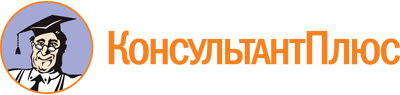 Приказ Минобра РТ от 30.12.2021 N 1408-д
(ред. от 26.07.2023)
"Об утверждении Положения об Общественном совете при Министерстве образования Республики Тыва"Документ предоставлен КонсультантПлюс

www.consultant.ru

Дата сохранения: 04.12.2023
 Список изменяющих документов(в ред. Приказа Минобра РТ от 26.07.2023 N 834-д)Список изменяющих документов(в ред. Приказа Минобра РТ от 26.07.2023 N 834-д)